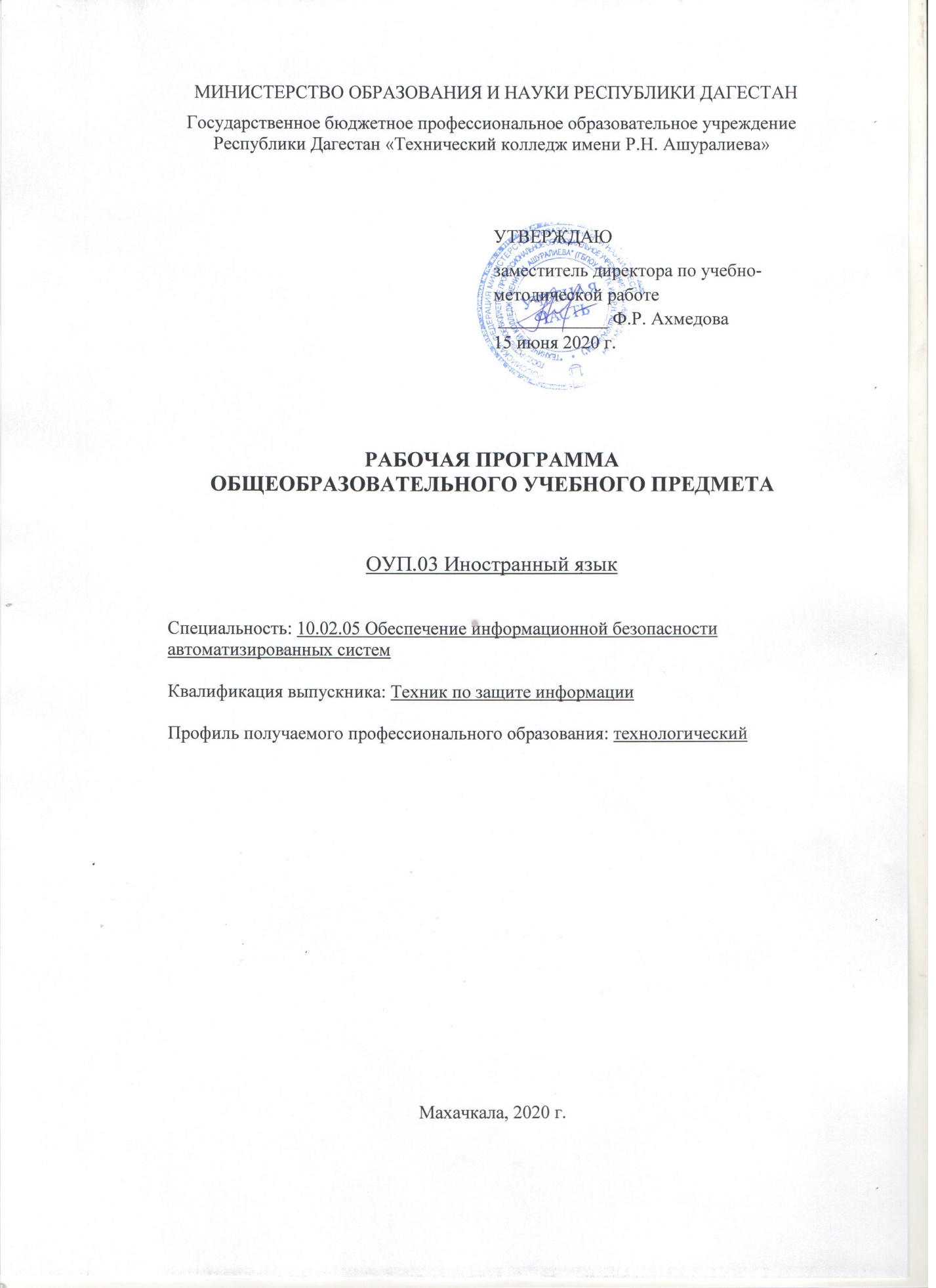 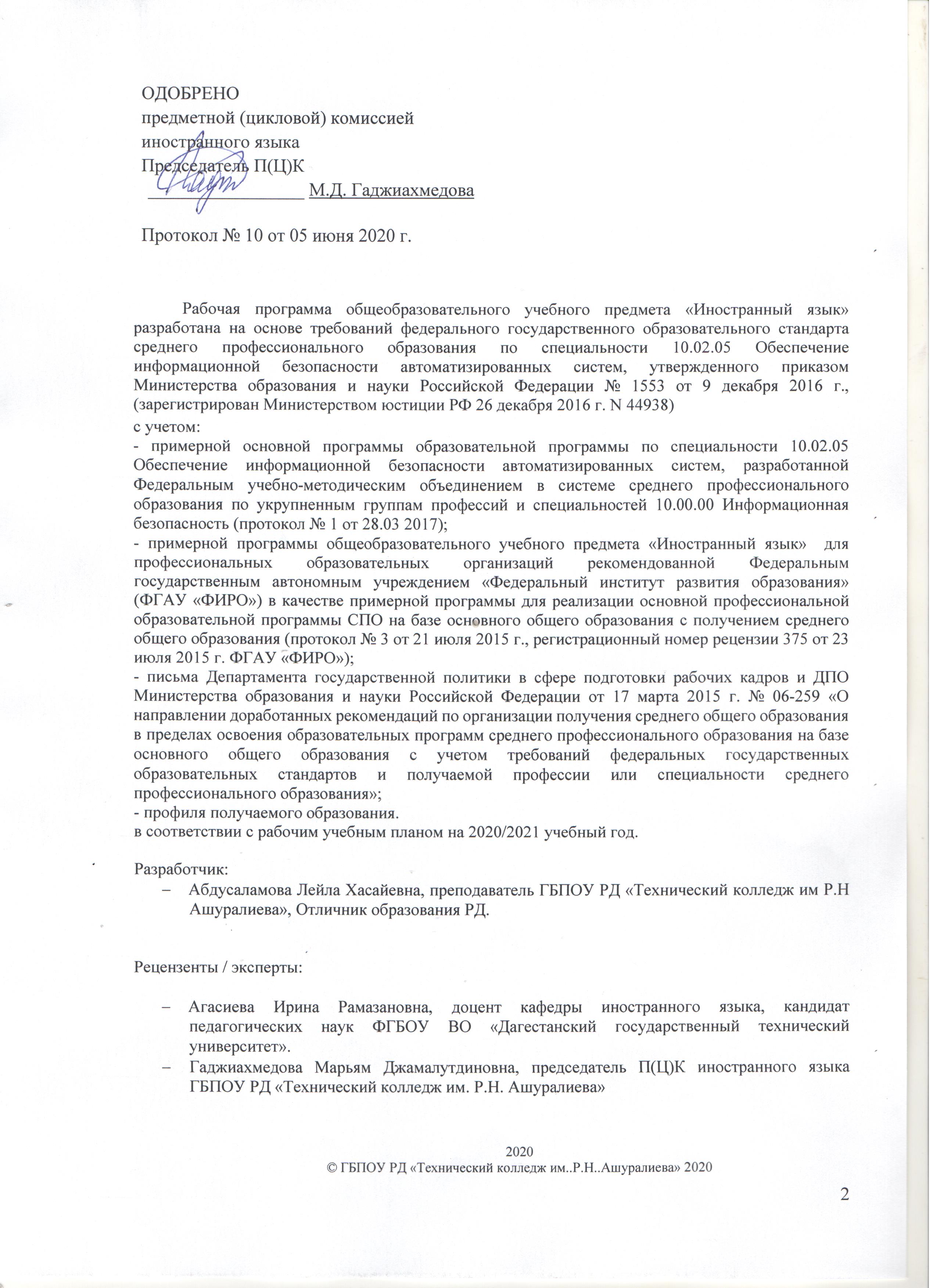 1. ОБЩАЯ ХАРАКТЕРИСТИКА ОБЩЕОБРАЗОВАТЕЛЬНОЙ ПРОГРАММЫ УЧЕБНОго предмета « ИНОСТРАННЫЙ ЯЗЫК»Рабочая программа общеобразовательного учебного предмета «Иностранный язык» предназначена для изучения иностранного языка при реализации образовательной программы среднего общего образования в пределах освоения программы подготовки специалистов среднего звена 10.02.05 Обеспечение информационной безопасности автоматизированных систем .Учебный предмет Иностранный язык — принадлежит предметной области «Иностранные языки» ФГОС среднего Иностранный язык — изучается в составе общеобразовательных учебных предметов по общему учебному предмету из обязательных предметных областей ФГОС среднего общего образования, для специальностей СПО технологического профиля профессионального образования.Предмет является базовым предметом общеобразовательного цикла ППССЗ и изучается на базовом уровне ФГОС среднего общего образования с учетом специфики осваиваемой специальности.   2. ПЛАНИРУЕМЫЕ РЕЗУЛЬТАТЫ ОСВОЕНИЯ УЧЕБНОГО ПРЕДМЕТА:Освоение содержания учебного предмета «Иностранный язык» обеспечивает достижение обучающимися следующих результатов:Личностные результаты освоения предмета:Метапредметные результаты освоения предмета:Планируемые в соответствии с требованиями ФГОС СОО метапредметные результаты освоения ООП:Предметные результаты освоения дисциплины:сформированность коммуникативной иноязычной компетенции, необходимой для успешной социализации и самореализации, как инструмента межкультурного общения в современном поликультурном мире;владение знаниями о социокультурной специфике страны/стран изучаемого языка и умение строить свое речевое и неречевое поведение адекватно этой специфике; умение выделять общее и различное в культуре родной страны и страны/стран изучаемого языка;достижение порогового уровня владения иностранным языком, позволяющего выпускникам общаться в устной и письменной формах как с носителями изучаемого иностранного языка, так и с представителями других стран, использующими данный язык как средство общения;сформированность умения использовать иностранный язык как средство для получения информации из иноязычных источников в образовательных и самообразовательных целях.3. ОБЪЕМ УЧЕБНОГО ПРЕДМЕТА И ВИДЫ УЧЕБНОЙ РАБОТЫ:4. СОДЕРЖАНИЕ УЧЕБНОГО ПРЕДМЕТАРаздел 1. Развитие понятия о числеТема 1. 1 Развитие понятия о числе.	1. Введение. Иностранный язык в науке, технике и практической деятельности. Цели и задачи изучения математики в учреждениях начального и среднего профессионального образования. 	2. Целые и рациональные числа. Действительные числа.	3. Приближенные вычисления. Приближенное значение величины и погрешности приближений.	4. Определение комплексного числа. Свойства операции над комплексными числами.РАЗДЕЛ 1.	Социальный английский	117	Ведение. Алфавит. 	Введение. Значение Английского языка в современном мире. Различные формы приветствия и обращения на английском языке.	2	Тема 1 Приветствие, прощание, представление себя и других людей в официальной и неофициальной обстановке	Содержание учебного материала 	4		Практическое занятие № 1-2			Знакомство, Представления себя и своих друзей. Что говорят при встрече и прощании. Структура представления, знакомства в официальной и неофициальной обстановке.Грамматика: Понятие о словесном и фразовом ударение. Алфавит. Побудительные предложения. Падеж имен существительных. Род. Число имен существительных.			Самостоятельная работа обучающихся: Рассуждение на тему – «Мой друг (подруга)».  Подготовить монологическое высказывание о себе и своем друге.(12-15 предложений)	2	Тема 2 Описание человека (внешность, образо¬вание, место работы и др.)	Содержание учебного материала	6		Практическое занятие № 3-5			Внешность, национальность, образо¬вание, личные качества, род занятий, должность, место работы и др. Межличностные отношения в школе, колледже . Рассуждение на тему – «Мой друг (подруга)». Социально-бытовой диалог.Грамматика: Понятие об инфинитиве. Глагол to be. Артикли(определенный и неопределенный). Указательные местоимения. Множественное число. Вопросительные предложения. Общий вопрос.			Самостоятельная работа обучающихсяТема учебного проекта: Доклад «Правила поведения в различных сферах ( бытовой, учебно-трудовой.)	3	Тема 3Семья и семейные отношения, домашние обязанности	Содержание учебного материала	6		Практическое занятие № 6-8			Моя биография. Состав семьи. Профессии членов семьи. Родственники. Семья друга (брата, сестры). Социально-бытовой диалог. Беседа о семье. Как поздравить, сделать комплимент. Грамматика: Отрицательные повествовательные предложения. Альтернативный вопрос. Личные местоимения. Притяжательные местоимения. Возвратные местоимения. Спряжение глагола to be. Предлоги места и направления. Причастие 1. The Present Continuous Tense			Самостоятельная работа обучающихся Тема монолога: «Моя семья и я».	3	Тема 4Описание жилища и учебного заведения (здание, обста¬новка, условия жизни, техника, оборудование)	Содержание учебного материала	8		Практическое занятие № 9-12			Условия жизни. Квартира со всеми удобствами. Моя комната. Комната в общежитии. Описание учебного заведения. Описание оборудования кабинетов колледжа  Грамматика: Числительные.  Вопросительные местоимения. Специальные вопросы. Наречия неопределенного времени. Времена группы Simple. The Present Simple			Самостоятельная работа обучающихсяТема учебного проекта: « Мой дом. Моя квартира»	4	Тема 5 Распорядок дня студента колледжа	Содержание учебного материала	6		Практическое занятие № 13-15			Правила поведения в общественных местах. Правила этикета. Учеба в колледже. Время провождение студента в колледже и дома.Грамматика: Present Simple для 3 лица ед.ч. Вопросы к подлежащему или его определению. Оборот to be going to. Объектный  падеж местоимений. Much, little, many, few. Сочетание a little, a few.			Самостоятельная работа обучающихся Тема учебного проекта: Диалоги на тему: «Где ты учишься?», «Расскажи о своем учебном дне.»	3	Тема 6 Хобби, досуг	Содержание учебного материала	6		Практическое занятие № 16-18			Свободное время. Хобби. Мир увлечений. Хобби мое и моих друзей. Грамматика: Основные формы глагола. Правильные и неправильные глаголы. The Past Simple. Притяжательный падеж. Глагол to have.  Неопределенные местоимения some, any и их производной.			Самостоятельная работа обучающихся Тема учебного проекта: «Досуг студента»	3	Тема 7 Описание местоположения объекта (адрес, как найти)	Содержание учебного материала	5		Практическое занятие № 19-20			Описание место расположения колледжа. Адрес. Как найти? Работа с картой города. Грамматика: Оборот there is (are). Модальный глагол can и оборот to be able to. Понятие о причастие II The Present Perfect Tense.  			Самостоятельная работа обучающихся Тема учебного проекта: «Мой дом, моя родная улица» 	3	Тема 8Город, деревня, инфраструктура Повседневная жизнь, условия жизниИтого I семестр- 51ч	Содержание учебного материала	6		Практическое занятие № 21-23			Москва. Достопримечательности. Культурной жизни. Инфраструктура Грамматика: Выражение долженствования в английском языке. Вопросительно–отрицательные  предложения. The  Future Simple Tense. Первый тип условных предложений			Самостоятельная работа обучающихсяТема учебного проекта: Презентация «Мой родной город (поселок)»	3		Контрольная работа.	2	Тема 9Экскурсии и путешествия	Содержание учебного материала	6		Практическое занятие № 24-26			Летние каникулы Путешествие. Страны мира. Города. Достопримечательности. Грамматика: Согласование времен. Косвенная речь. Согласование времен   в сложных  предложениях. Расчлененные вопросы.			Самостоятельная работа обучающихся Создать презентацию на тему: «Экскурсия по музеям Махачкалы» Написать сочинение на тему «Лучшие места, где я бывал во время каникул»	3	Тема 10 Физкультура и спорт, здоровый образ жизни	Содержание учебного материала	4		Практическое занятие № 27-28			Здоровый образ жизни. Молодежь и спорт.  Спорт и здоровье. Спорт в нашем колледже. Виды спорта. Олимпийские игры. беседа и рассказ о буднях, здоровье, спорте. 	Грамматика:The Past (Future) Perfect. Выражение просьбы или приказания.			Самостоятельная работа обучающихся Написать сочинение на тему «О спорт, ты – мир!»	2	Тема 11Магазины, товары, совершение покупокЭкскурсии и путешествия	Содержание учебного материала	6		Практическое занятие № 29-31			Поход по магазинам. Как общаться с продавцом (покупателем).  Совершение покупок. Товары в магазине. Мировые бренды. Самые известные магазины.  Диалог «В магазине одежды», «В магазине игрушек».Монолог «Что бы я купил, будь у меня много денег»Грамматика: Страдательный залог. Специальные вопросы в косвенной речи. Абсолютная форма притяжательных местоимений.			Самостоятельная работа обучающихся Составить диалог на тему «В магазине», придумать проект «Мой магазин»	3	Тема 12 Россия, ее национальные символы, государственное и политическое устройство	Содержание учебного материала	8		Практическое занятие № 32-35			Страноведение. Символика России. Герб. Флаг. Гимн. Что означает триколлор. Географическое положение. Государственная и политическая структура.Грамматика: Времена группы Continuous (Present, Past, Future) Безличные предложения.			Самостоятельная работа обучающихся Тема учебного проекта:«Достопримечательности Москвы»	4	Тема 13 Англоговорящие страны. Великобритания. США	Содержание учебного материала	6		Практическое занятие № 36-38			Географическое положение, климат, флора и фауна, национальные символы, государ¬ственное и политическое устройство, наиболее развитые отрасли экономики, достопримечательности, традицииГрамматика: Просьба и приказание в косвенной речи. Устойчивые словосочетания.  II тип условных предложений. Слова-заместители. III тип условных предложений.			Самостоятельная работа обучающихся Тема доклада: «Праздники в Великобритании» «Праздники в США» 	3	Тема 14Научно- технический прогресс	Содержание учебного материала	4		Практическое занятие № 39-40			Научно-технический прогресс. Интернет. Радио Грамматика: Модальные глаголы и их эквиваленты. Глаголы способные выступать в модальном значении.			Самостоятельная работа обучающихся Тема учебного проекта: доклад «Мы живем в информационном обществе», «Как влияет на нас технический прогресс», «Какие новые технологии могут появится в будущем?»	2	Тема 15Человек и природа, экологические проблемы	Содержание учебного материала	6		Практическое занятие № 41-43			Охрана и защита окружающей среды. Социальные и экологические проблемы. Человек-  природа- техника. Основные потребности человека. Питание. Экологически чистые продукты. Наука о природе и человеке. Здоровый образ жизни. Мобильность.  Планета будущего. Грамматика:Сослагательное наклонение. Повелительное наклонение. Образование сослагательного наклонения. Употребление сослагательного наклонения.			Самостоятельная работа обучающихся: Доклад об экологической ситуации в Дагестане 	3	Тема 16Образование в России	Содержание учебного материала	4		Практическое занятие № 44-45			Образование в России. Детский сад- школа- колледж- институт. Сходства и различия Британской и Российской системы образования. Великие русские ученые, писатели, сделавшие вклад в образование России.Диалоги на тему: «Где ты учишься?», «Расскажи о своем колледже.»Грамматика: Степени сравнения прилагательных . Сравнительная конструкция as… as, not so… as.			Самостоятельная работа обучающихся Сообщение на тему: «Университеты мира», «Самые известные ВУЗы России (Британии», 	2	Тема 17Профессии, карьера 	Содержание учебного материала	4		Практическое занятие № 46-47			Моя будущая профессия Техник, радиотехник. В мастерской. «Важность изучения иностранного языка для профессионального роста и карьеры».Грамматика: Степени сравнения наречий. Место наречий в предложении.			Самостоятельная работа обучающихся Презентация на тему: «Я учусь на ...», «Залог успеха, и как стать профессионалом?!»Газета на тему «Моя профессия»	2	РАЗДЕЛ 2	ПРОФЕССИОНАЛЬНАЯ ДЕЯТЕЛЬНОСТЬ ЧЕЛОВЕКА		Тема 18Технологические процессы.	Практическое занятие № 48-51	8		Понятие технологических процессов. Виды технологических процессов.Грамматика: Герундий. Образование герундия и его форм. Причастия. Причастие и герундий и их отличие. Употребления герундия и его отличие от причастие I.			Самостоятельная работа обучающихся «Инструкции, руководства по обеспечению безопасных условий труда швеи мотористки. Чтение технических текстов»	4	Тема 19Радиоэлектроника	Содержание учебного материала			Практическое занятие № 52-55	8		Радиопередающие устройства, радиоприёмные устройства, радиолокацияГрамматика:Сложное дополнения. Конструкции с причастием. Не зависимый причастный оборот. Конструкции с инфинитивом.			Самостоятельная работа обучающихся Тема учебного проекта: Деловые, телефонные переговоры.	4	Тема 20Обобщение, закрепление и систематизация знаний	Содержание учебного материала	-		Практическое занятие 	1		Обобщение, закрепление и систематизация знаний			Контрольная работа	1		Самостоятельная работа обучающичсяТематический план и содержание учебной дисциплины ОУД.03 Иностранный язык Для характеристики уровня освоения учебного материала используются следующие обозначения:1. – ознакомительный (узнавание ранее изученных объектов, свойств); 2. – репродуктивный (выполнение деятельности по образцу, инструкции или под руководством);3. – продуктивный (планирование и самостоятельное выполнение деятельности, решение проблемных задач).УСЛОВИЯ РЕАЛИЗАЦИИ УЧЕБНОГО ПРЕДМЕТА6.1 Требования к минимальному материально-техническому обеспечениюРеализация учебной дисциплины требует наличия:учебного кабинета иностранного языка; Технические средства обучения: компьютер с лицензионным программным обеспечением и мультимедиа проектор.             Оборудование учебного кабинета: Рабочие места на 15 обучающихся Автоматизированное рабочее место преподавателя;Интерактивная доска, проектор, кронштейн; Лицензионное программное обеспечение общего назначения;Выход в глобальную сеть;Магнитно-маркерная доска;Статические, динамические, демонстрационные и раздаточные модели;Комплект технической документации, в том числе паспорта на средства     обучения, инструкции по их использованию и технике безопасности;Комплект учебно-методической документации;Фонд оценочных средств по предмету;Коллекция цифровых образовательных ресурсов;Электронные методические пособия по английскому языку;Библиотечный фонд.В библиотечный фонд входят учебники, учебно-методические комплекты (УМК), обеспечивающие освоение учебного предмета «Иностранный язык» рекомендованные или допущенные для использования в профессиональных образовательных организациях, реализующих образовательную программу среднего общего образования в пределах освоения ОПОП СПО на базе основного общего образования. Библиотечный фонд может быть дополнен энциклопедиями, справочниками, научной, научно-популярной и другой литературой по математике. В процессе освоения программы учебного предмета «Иностранный язык» студенты должны получить возможность доступа к электронным учебным материалам по математике, имеющимся в свободном доступе в сети Интернет (электронным книгам, практикумам, тестам, материалам ЕГЭ и др.).6.2 Информационное обеспечение обученияПеречень рекомендуемых учебных изданий, Интернет-ресурсов, дополнительной литературыОсновные источники:Тимофеев В.Г., Вильнер А.Б., Колесникова И.Л.,Агабекян И.П., Голубев А.П. и др. Учебник английского языка для 10 класса (базовый уровень) / под ред. В.Г. Тимофеева. – М.: Издательский центр «Академия», 2016.Тимофеев В.Г., Вильнер А.Б., Колесникова И.Л., и др. Рабочая тетрадь к учебнику английского языка для 10 класса (базовый уровень) / под ред. В.Г. Тимофеева. – М.: Издательский центр «Академия», 2016.Мюллер В.К. Англо-русский и русско-английский. – М.: Эксмо, 2016.Большой англо-русский политехнический словарь: в 2 т. – М.: Харвест, 2016.Англо-русский толковый словарь по вычислительной технике. – М.: ЭКОМ Паблишерз; Бином. Лаборатория знаний, 2016.Гниненко А.В. Англо-русский учебный иллюстрированный словарь. Дополнительные источники:Тимофеев В.Г., Вильнер А.Б., Колесникова И.Л., Бонк Н.А. и др. Книга для учителя к учебнику английского языка для 10 класса (базовый уровень) (с вложением) / под ред. В.Г.Тимофеева. – М.: Издательский центр «Академия», 2016.Тимофеев В.Г., Вильнер А.Б., Колесникова И.Л. и др. Сборник дидактических материалов и тестов к учебнику английского языка для 10 класса (базовый уровень) / под ред. В.Г. Тимофеева. – М.: Издательский центр «Академия», 2016.Грамматика современного английского языка) / под ред. А.В.Зеленщикова, Е.С.Петровой. – СПб.: Филологический факультет СПбГУ; М.: Издательский центр «Академия», 2017.Макнамара Т. Языковое тестирование. – М.: RELOD, 2017.Колесникова И.Л., Долгина О.А. Англо-русский терминологический справочник по методике преподавания иностранных языков. – СПб., 2017.Общеевропейские компетенции владения иностранным языком: изучение, обучение, оценка. – Страсбург: Департамент по языковой политике; МГЛУ, 2016.Интернет ресурсы:http://www.studv.ru - портал для изучающих английский язык;http://www.lanR.ru English Online ресурсы для изучения английского языка;http://www.englishonline.co.uk - ресурсы для изучения английского языка;http://www.eslcafe.com – портал для студентов и преподавателей: грамматика, тесты, идиомы, сленг;http://www.1september.ru – личные кабинеты наиболее активных педагогов на сайте «1 сентября»http://www.professionali.ru – сообщество «Профессионалы»;http://www.openclass.ru – сообщество «Открытый класс»;http://click.email.livemocha.com – обучающий сайт Livemocha;http://www.angloforum.ru – специализированный англофорум;http://www.angloforum.ru/forum/6 - форум «Лексика»;http://www.angloforum.ru/forum/16 - форум «Аудирование»;http://www.angloforum.ru/forum/13 - форум «Деловой английский».www.macmillanenglish.com - интернет-ресурс с практическими материалами для формирования и совершенствования всех видо-речевых умений и навыков.www.bbc.co.uk/worldservice/learningenglishwww.britishcouncil.org/learning-elt-resources.htmwww.handoutsonline.comwww.enlish-to-go.com (for teachers and students)www.bbc.co.uk/videonation (authentic video clips on a variety of topics)www.icons.org.ukМетодические материалыwww.prosv.ru/umk/sportlight Teacher’s Portfoliowww.standart.edu.ruwww.internet-school.ruwww.onestopenglish.com - Интернет-ресурс содержит методические рекомендации и разработки уроков ведущих методистов в области преподавания английского языка. Включает уроки, разработанные на основе материалов из TheGuardianWeekly, интерактивные игры, музыкальные видео, аудиоматериалы, демонстрационные карточки.www.macmillan.ru - интернет-ресурс с методическими разработками российских преподавателей, содержит учебные программы и календарно-тематические планирования курсов английского языка повседневного и делового общения.www.hltmag.co.uk (articles on methodology)www.iatefl.org (International Association of Teachers of English as a Foreign Language)www.developingteachers.com (lesson plans, tips, articles and more)www.etprofessional.com (reviews, practical ideas and resources)Учебники и интерактивные материалыwww.longman.comwww.oup.com/elt/naturalenglishwww.oup.com/elt/englishfilewww.oup.com/elt/wordskills Lesson Resourceswww.bntishcounciI.org/learnenglish.htmwww.teachingenglish.org.ukwww.bbc.co.uk/skillswise N/www.bbclearningenglish.comwww.cambridgeenglishonline.comwww.teachitworld.comwww.teachers-pet.orgwww.coilins.co.uk/corpuswww.flo-joe.comPublishers:www.oup.com/eltwww.cambridge.org/eltwww.macmillanenglish.comwww.pearsonIongman.comwww.teacherweb.comwww.teach-noiogy.comwww.theconsultants-e.com/webquests/Audio Resourceswww.bbdearningenglish.comwww.britishcounciS.org/learnenglish-podcasts.htm news.bbc.co.uk/cbbcnewswww.onestopenglish.comwww.eIllo.orgwww.breakingnewsenglish.comwww.splendid~speaking.comhttp://audacity.sourceforge.net7Video Resourceswww.bbc.co.uk/iplayerwww.itv.com/news.sky.com/sky news/videowww.channel4.com/videowww.channel4learning.com/www.youtube.comwww.videojug.comwww.nationalgeographic.co.uk/videowww.eslvideo.comwww.teflclips.comhttp://nowostey.net/films/page/5/http://prezi.com/http://www.photofunia.com/http://www.screenjelly.com/http://www.teachertrainingvideos.com/http://www.teflclips.com/http://www.wordle.net/http://www.mozilla-europe.org/ru/firefox/http://voicethread.com/#homehttp://www.lextutor.ca/concordancers/concord_e.htmlhttp://www.lextutor.ca/6.3. Кадровое обеспечение образовательного процессаРеализация программы учебной дисциплины обеспечивается педагогическими работниками образовательной организации, а также лицами, привлекаемыми к реализации образовательной программы на условиях гражданско-правового договора, в том числе из числа руководителей и работников организаций, направление деятельности которых соответствует области профессиональной деятельности 06 Связь, информационные и коммуникационные технологии (имеющих стаж работы в данной профессиональной области не менее 3 лет).Квалификация педагогических работников должна отвечать квалификационным требованиям, указанным в квалификационных справочниках.Требования к квалификации педагогических работников. Высшее профессиональное образование или среднее профессиональное образование по направлению подготовки "Образование и педагогика" или в области, соответствующей преподаваемой дисциплине, без предъявления требований к стажу работы, либо высшее профессиональное образование или среднее профессиональное образование и дополнительное профессиональное образование по направлению деятельности в образовательном учреждении без предъявления требований к стажу работы. Педагогические работники, привлекаемые к реализации образовательной программы, должны получать дополнительное профессиональное образование по программам повышения квалификации, в том числе в форме стажировки в организациях направление деятельности которых соответствует области профессиональной деятельности 06 Связь, информационные и коммуникационные технологии, не реже 1 раза в 3 года с учетом расширения спектра профессиональных компетенций.ГБПОУ РД «ТЕХНИЧЕСКИЙ КОЛЛЕДЖ ИМЕНИ Р.Н. АШУРАЛИЕВА»Рецензия 
на рабочую программу общеобразовательного учебного предмета ОУП.03 Иностранный язык (в структуре программы подготовки специалистов среднего звена) Общие сведения1. Фамилия Имя Отчество разработчика программы предмета:Абдусаламова Лейла Хасаевна2. Код и наименование специальности: ОУП.03 Иностранный язык- 10.02.05 Обеспечение информационной безопасности автоматизированных систем 3. Количество часов на освоение программы:4.Фамилия Имя Отчество, наименование должности рецензента: Гаджиахмедова Марьям Джамалутдиновна П(Ц0К иностранного языка «Технический колледж имени Р.Н.Ащуралиева»Оценка содержания и структуры программы учебного предметаДата: 05 июня 2020 г.Рецензент/эксперт: 	____________/ М. Д. Гаджиахмедова                                                                    подпись	     С оценкой, итоговым заключением и рекомендациями ознакомлена:                                ____________/ Л. Х. Абдусаламова                                                                    подпись	     РЕЦЕНЗИЯна рабочую программу общеобразовательного учебного предмета «Иностранный язык»На рецензию представлена рабочая программа общеобразовательного учебного предмета «Иностранный язык», разработчиком которой является преподаватель ГБПОУ РД «Технический колледж имени Р.Н. Ашуралиева» Абдусаламова Лейла Хасаевна.Рабочая программа общеобразовательного учебного предмета «Иностранный язык» разработана на основе требований ФГОС СОО и ФГОС СПО по специальности с учетом ПООП СОО, примерной программы общеобразовательного учебного предмета «Иностранный язык» для профессиональных образовательных организаций, и профиля получаемого образования.Учебный предмет иностранный язык изучается в общеобразовательном цикле ППССЗ, в составе общеобразовательных учебных предметов по  общему учебному предмету из обязательных предметных областей ФГОС СОО, для специальностей СПО технологического профиля. Учебный предмет иностранный язык входит в состав обязательной предметной области ФГОС СОО.Рабочая программы предмета включает: титульный лист, содержание, раздел 1 «Общая характеристика рабочей программы учебного предмета», раздел 2 «Планируемые результаты освоения учебного предмета», раздел 3 «Объем учебного предмета и виды учебной работы», раздел 4 «Содержание учебного предмета», раздел 5 «Тематическое планирование учебного предмета», раздел 6 «Условия реализации учебного предмета».Раздел 1 «Общая характеристика рабочей программы учебного предмета» содержит информацию о принадлежности программы предмета к ППССЗ, учебному циклу, предметной области, указан профиль профессионального образования и уровень освоения предмета.Раздел 2 «Планируемые результаты освоения учебного предмета» содержит личностные, метапредметные и предметные результаты освоения предмета.Раздел 3 «Объем учебного предмета и виды учебной работы» содержит почасовое распределение видов учебной работы студентов. Указанное в разделе 4 содержание учебного материала соответствует требованиям ФГОС СОО и примерной программы. Обеспечивается логическая последовательность и четкость в наименовании разделов и тем.В разделе 5 «Тематическое планирование учебного предмета» указано количество часов, отводимых на освоение каждой темы. Виды и тематика самостоятельной работы обучающихся способствует их творческому развитию, соответствует целям освоения учебного предмета. Перечисленное в разделе 6 «Условия реализации учебного предмета» оборудование лаборатории и рабочих мест лаборатории, в том числе персональные компьютеры с необходимым комплектом лицензионного программного обеспечения, технические средства обучения, печатные и электронные издания основной и дополнительной литературы, обеспечивают материально-технические и информационные условия реализации программы предмета.В качестве рекомендаций составителю рабочей программы общеобразовательного учебного предмета предлагается ежегодно корректировать содержание теоретических и практических занятий с учётом новых тенденций в области информационных технологий, обновлять перечень информационных источников.   Представленная на рецензию рабочая программа общеобразовательного учебного предмета «Иностранный язык» рекомендуется к практическому применению в образовательном процессе в профессиональных образовательных организациях, реализующих образовательную программу среднего общего образования в пределах освоения программ подготовки специалистов среднего звена.Рецензент _____________председатель П(Ц)К М.Д. ГаджиахмедоваВ соответствии с требованиями ФГОС СООУточненные личностные результатыЛР 1 российскую гражданскую идентичность, патриотизм, уважение к своему народу, чувства ответственности перед Родиной, гордости за свой край, свою Родину, прошлое и настоящее многонационального народа России, уважение государственных символов (герб, флаг, гимн);российская идентичность, способность к осознанию российской идентичности в поликультурном социуме, чувство причастности к историко-культурной общности российского народа и судьбе России; уважение к своему народу, чувство ответственности перед Родиной, гордости за свой край, свою Родину, прошлое и настоящее многонационального народа России, уважение к государственным символам (герб, флаг, гимн);формирование уважения к русскому языку как государственному языку Российской Федерации, являющемуся основой российской идентичности и главным фактором национального самоопределения;воспитание уважения к культуре, языкам, традициям и обычаям народов, проживающих в Российской Федерации.чувство гордости и уважения к истории развития иностранных языков (английского)ЛР 2 гражданскую позицию как активного и ответственного члена российского общества, осознающего свои конституционные права и обязанности, уважающего закон и правопорядок, обладающего чувством собственного достоинства, осознанно принимающего традиционные национальные и общечеловеческие гуманистические и демократические ценности;гражданственность, гражданская позиция активного и ответственного члена российского общества, осознающего свои конституционные права и обязанности, уважающего закон и правопорядок, осознанно принимающего традиционные национальные и общечеловеческие гуманистические и демократические ценности, готового к участию в общественной жизни;признание неотчуждаемости основных прав и свобод человека, которые принадлежат каждому от рождения, готовность к осуществлению собственных прав и свобод без нарушения прав и свобод других лиц, готовность отстаивать собственные права и свободы человека и гражданина согласно общепризнанным принципам и нормам международного права и в соответствии с Конституцией Российской Федерации, правовая и политическая грамотность;готовность обучающихся к конструктивному участию в принятии решений, затрагивающих их права и интересы, в том числе в различных формах общественной самоорганизации, самоуправления, общественно значимой деятельности; уважение ко всем формам собственности, готовность к защите своей собственности.Вести диалог/полилог в ситуациях официального общения в рамках изученной тематики; кратко комментировать точку зрения другого человека;проводить подготовленное интервью, подтверждение какой-либо информации;обмениваться информацией, проверять и подтверждать собранную фактическую информацию.ЛР 4 сформированность мировоззрения, соответствующего современному уровню развития науки и общественной практики, основанного на диалоге культур, а также различных форм общественного сознания, осознание своего места в поликультурном мире;мировоззрение, соответствующее современному уровню развития науки и общественной практики, основанное на диалоге культур, а также различных форм общественного сознания, осознание своего места в поликультурном миремировоззрение, соответствующее современному уровню развития науки, значимости науки, готовность к научно-техническому творчеству, владение достоверной информацией о передовых достижениях и открытиях мировой и отечественной науки, заинтересованность в научных знаниях об устройстве мира и общества;Резюмировать прослушанный/прочитанный текст;обобщать информацию на основе прочитанного/прослушанного текста.ЛР 5 сформированность основ саморазвития и самовоспитания в соответствии с общечеловеческими ценностями и идеалами гражданского общества; готовность и способность к самостоятельной, творческой и ответственной деятельности;ориентация обучающихся на достижение личного счастья, реализацию позитивных жизненных перспектив, инициативность, креативность, готовность и способность к личностному самоопределению, способность ставить цели и строить жизненные планы;готовность и способность обеспечить себе и своим близким достойную жизнь в процессе самостоятельной, творческой и ответственной деятельности;готовность и способность к самостоятельной и ответственной творческой деятельности с использованием информационно-коммуникационных технологий;готовность к продолжению образования и повышению квалификации в избранной профессиональной деятельности на основе развития личных информационно-коммуникационных компетенций;умение выбирать грамотное поведение при использовании разнообразных средств информационно-коммуникационных технологий как в профессиональной деятельности, так и в бытуЛР 6 толерантное сознание и поведение в поликультурном мире, готовность и способность вести диалог с другими людьми, достигать в нем взаимопонимания, находить общие цели и сотрудничать для их достижения, способность противостоять идеологии экстремизма, национализма, ксенофобии, дискриминации по социальным, религиозным, расовым, национальным признакам и другим негативным социальным явлениям;приверженность идеям интернационализма, дружбы, равенства, взаимопомощи народов; воспитание уважительного отношения к национальному достоинству людей, их чувствам, религиозным убеждениям;  интериоризация ценностей демократии и социальной солидарности, готовность к договорному регулированию отношений в группе или социальной организации;готовность обучающихся противостоять идеологии экстремизма, национализма, ксенофобии; коррупции; дискриминации по социальным, религиозным, расовым, национальным признакам и другим негативным социальным явлениям.ЛР 7 навыки сотрудничества со сверстниками, детьми младшего возраста, взрослыми в образовательной, общественно полезной, учебно-исследовательской, проектной и других видах деятельности;принятие гуманистических ценностей, осознанное, уважительное и доброжелательное отношение к другому человеку, его мнению, мировоззрению;способность к сопереживанию и формирование позитивного отношения к людям, в том числе к лицам с ограниченными возможностями здоровья и инвалидам; бережное, ответственное и компетентное отношение к физическому и психологическому здоровью других людей, умение оказывать первую помощь;формирование выраженной в поведении нравственной позиции, в том числе способности к сознательному выбору добра, нравственного сознания и поведения на основе усвоения общечеловеческих ценностей и нравственных чувств (чести, долга, справедливости, милосердия и дружелюбия); развитие компетенций сотрудничества со сверстниками, детьми младшего возраста, взрослыми в образовательной, общественно полезной, учебно-исследовательской, проектной и других видах деятельности. Полно и точно воспринимать информацию в распространенных коммуникативных ситуациях;Обобщать прослушанную информацию и выявлять факты в соответствии с поставленной задачей/вопросом.умение выстраивать конструктивные взаимоотношения в командной работе по решению общих задач, в том числе с использованием современных средств сетевых коммуникацийЛР 8 нравственное сознание и поведение на основе усвоения общечеловеческих ценностей;нравственное сознание и поведение на основе усвоения общечеловеческих ценностей, толерантного сознания и поведения в поликультурном мире, готовности и способности вести диалог с другими людьми, достигать в нем взаимопонимания, находить общие цели и сотрудничать для их достижения; ЛР 9 готовность и способность к образованию, в том числе самообразованию, на протяжении всей жизни; сознательное отношение к непрерывному образованию как условию успешной профессиональной и общественной деятельности;готовность и способность к образованию, в том числе самообразованию, на протяжении всей жизни; сознательное отношение к непрерывному образованию как условию успешной профессиональной и общественной деятельности; умение ориентироваться в потоке информации, выбирать качественную и достоверную информациючитать и понимать несложные аутентичные тексты различных стилей и жанров и отвечать на ряд уточняющих вопросов.ЛР 10 эстетическое отношение к миру, включая эстетику быта, научного и технического творчества, спорта, общественных отношений;эстетическое отношение к миру, готовность к эстетическому обустройству собственного быта.писать краткий отзыв на фильм, книгу или пьесу.ЛР 15 ответственное отношение к созданию семьи на основе осознанного принятия ценностей семейной жизни.ответственное отношение к созданию семьи на основе осознанного принятия ценностей семейной жизни; положительный образ семьи, родительства (отцовства и материнства), интериоризация традиционных семейных ценностей. В соответствии с требованиями 
ФГОС СООУточненные метапредметные результатыУниверсальные учебные действия (УУД)МР 1 умение самостоятельно определять цели деятельности и составлять планы деятельности; самостоятельно осуществлять, контролировать и корректировать деятельность; использовать все возможные ресурсы для достижения поставленных целей и реализации планов деятельности; выбирать успешные стратегии в различных ситуациях;умение определять цели, составлять планы деятельности и определять средства, необходимые для их реализации;УУД Р1 - самостоятельно определять цели, задавать параметры и критерии, по которым можно определить, что цель достигнута;УУД Р3 - ставить и формулировать собственные задачи в образовательной деятельности и жизненных ситуациях;УУД Р5 - выбирать путь достижения цели, планировать решение поставленных задач, оптимизируя материальные и нематериальные затраты;УУД Р7 - сопоставлять полученный результат деятельности с поставленной заранее целью.МР 4 готовность и способность к самостоятельной информационно-познавательной деятельности, владение навыками получения необходимой информации из словарей разных типов, умение ориентироваться в различных источниках информации, критически оценивать и интерпретировать информацию, получаемую из различных источников;использование различных источников информации, в том числе электронных библиотек, умение критически оценивать и интерпретировать информацию, получаемую из различных источников, в том числе из сети Интернет;умение анализировать и представлять информацию, данную в электронных форматах на компьютере в различных видах- УУД П5 - выходить за рамки учебного предмета и осуществлять целенаправленный поиск возможностей для широкого переноса средств и способов действия;УУД К1осуществлять деловую коммуникацию как со сверстниками, так и со взрослыми (как внутри образовательной организации, так и за ее пределами), подбирать партнеров для деловой коммуникации исходя из соображений результативности взаимодействия, а не личных симпатий;- УУД К3 координировать и выполнять работу в условиях реального, виртуального и комбинированного взаимодействия;МР 9 владение навыками познавательной рефлексии как осознания совершаемых действий и мыслительных процессов, их результатов и оснований, границ своего знания и незнания, новых познавательных задач и средств их достижения.владение навыками познавательной рефлексии как осознания совершаемых действий и мыслительных процессов, их результатов и оснований, границ своего знания и незнания, новых познавательных задач и средств их достижения.УУД П7 - менять и удерживать разные позиции в познавательной деятельности.     -  УУД К2 при осуществлении групповой работы быть как руководителем, так и членом команды в разных ролях (генератор идей, критик, исполнитель, выступающий, эксперт и т.д.);- УУД К4 развернуто, логично и точно излагать свою точку зрения с использованием адекватных (устных и письменных) языковых средств;Вид учебной работыОбъем в часахОбъем образовательной программы 122в том числе:в том числе:теоретическое обучение0практические занятия (если предусмотрено)120Самостоятельная работаПромежуточная аттестация2Наименование разделов и темСодержание учебного материала, лабораторные работы и практические занятия, самостоятельная работа обучающихся, курсовая работа (проект) (если предусмотрены)Объем часовРАЗДЕЛ 1.Социальный английский 84ВведениеЗначение английского языка в современном мире2Тема 1 Приветствие, прощание, представление себя и других людей в официальной и неофициальной обстановке Содержание учебного материала Тема 1 Приветствие, прощание, представление себя и других людей в официальной и неофициальной обстановке Практическое занятие № 1-34Тема 1 Приветствие, прощание, представление себя и других людей в официальной и неофициальной обстановке Знакомство, различные формы приветствия и обращения на английском языке, Представления себя и своих друзей. Что говорят при встрече и прощании. Структура представления, знакомства в официальной и неофициальной обстановке.Грамматика:  Глаголы to be, to have в настоящем времени. Личные и притяжательные местоимения.Артикли, суффиксы –ly,- ion.4Тема 2 Описание человека (внешность, образование, место работы и др.) Содержание учебного материала6Тема 2 Описание человека (внешность, образование, место работы и др.) Практическое занятие № 4-66Тема 2 Описание человека (внешность, образование, место работы и др.) Внешность, национальность, образование, личные качества, род занятий, должность, место работы и др. Межличностные отношения в школе, колледже . Рассуждение на тему – «Мой друг (подруга)». Социально-бытовой диалог.Грамматика: Типы слога. Чтение гласных a, e в различных типах слога.Личные и притяжательные местоимения; Множественное число существительных; Падежи существительных;Притяжательный падеж;Количественные и порядковые числительныесуффиксы -ist,- ism.6Тема 3Семья и семейные отношения, домашние обязанностиСодержание учебного материалаТема 3Семья и семейные отношения, домашние обязанностиПрактическое занятие № 7-84Тема 3Семья и семейные отношения, домашние обязанностиМоя биография. Состав семьи. Профессии членов семьи. Родственники. Семья друга (брата, сестры). Социально-бытовой диалог. Беседа о семье. Как поздравить, сделать комплимент. Грамматика: Оборот there is, there are.Местоимения much, little, many, few.Предлоги места и направления;Понятие об инфинитиве;Настоящее простое время (утвердительная, вопросительная, отрицательная формы)4Тема 4Описание жилища и учебного заведения (здание, обстановка, условия жизни, техника, оборудование)Содержание учебного материала6Тема 4Описание жилища и учебного заведения (здание, обстановка, условия жизни, техника, оборудование)Практическое занятие № 9-116Тема 4Описание жилища и учебного заведения (здание, обстановка, условия жизни, техника, оборудование)Квартира со всеми удобствами. Многоэтажный дом. Собственный дом. Моя комната. Описание комнаты. Комната в общежитии. Мебель. Уборка квартиры.  Беседа и рассказ о различии городской и деревенской жизни.  Грамматика: Модальные глаголы и их эквиваленты;Степени сравнения прилагательных и наречий;Настоящее продолженное время ( утвердительная, вопросительная и отрицательная формы.Функции глаголов to be, to have6Тема 5Распорядок дня студента колледжаСодержание учебного материала6Тема 5Распорядок дня студента колледжаПрактическое занятие № 12-146Тема 5Распорядок дня студента колледжаПравила поведения в общественных местах. Правила этикета. Учеба в колледже. Время провождение студента в колледже и дома.Грамматика: Прошедшее простое время (утвердительная, вопросительная, отрицательная формы);  Правильные и неправильные глаголы. Настоящее совершенное время (утвердительная, вопросительная и отрицательная формы);Выражение долженствования6Тема 6 Хобби, досугСодержание учебного материалаТема 6 Хобби, досугПрактическое занятие № 15-16Тема 6 Хобби, досугСвободное время. Хобби. Отпуск. Каникулы. Путешествия. Города. Достопримечательности городов.беседы о городах, свободном времени, каникулах, путешествиях.Грамматика: Придаточные предложения времени и условия;Сложное дополнение.Повелительные предложения.Словообразование:  Суффиксы –ing, -ful, -age.4Тема 6 Хобби, досугТема 7 Описание местоположения объекта (адрес, как найти)Содержание учебного материала6Тема 7 Описание местоположения объекта (адрес, как найти)Практическое занятие № 17-196Тема 7 Описание местоположения объекта (адрес, как найти)Описание своей улицы. Описание место расположения колледжа. Как найти театры, музеи учебные заведения  в Махачкале . Грамматика:  Суффикс- ment; префиксы – un, in, im, il, miss. Система английских времен.Согласование времен.6Тема 8Город, деревня, инфраструктура Повседневная жизнь, условия жизниСодержание учебного материала4Тема 8Город, деревня, инфраструктура Повседневная жизнь, условия жизниПрактическое занятие № 20-214Тема 8Город, деревня, инфраструктура Повседневная жизнь, условия жизниМахачкала- наш родной город. История города. Махачкала во время Великой Отечественной войны. Махачкала- промышленный и культурный центр Северного Кавказа. Различия в условиях городской и деревенской жизни. Грамматика: Времена группы Indefinite (настоящее, прошедшее, будущее)Времена группы Perfect;Страдательный залог.Сложные существительные Интернациональные слова.4Тема 9 Магазины, товары, совершение покупокСодержание учебного материалаТема 9 Магазины, товары, совершение покупокПрактическое занятие № 22Тема 9 Магазины, товары, совершение покупокПоход по магазинам. Виды магазинов. Перечень необходимых товаров. Как общаться с продавцом (покупателем).  Самая запоминающаяся покупка. Выбор подарков. Какие подарки тебе дарили? Диалог «В магазине одежды», «В магазине игрушек».Монолог «Что бы я купил, будь у меня много денег»Грамматика: Времена группы ContinuousТипы вопросительных предложенийСуффикс- less 4Тема 10Физкультура и спорт, здоровый образ жизниСодержание учебного материала4Тема 10Физкультура и спорт, здоровый образ жизниПрактическое занятие № 23-244Тема 10Физкультура и спорт, здоровый образ жизниЗдоровый образ жизни. Молодежь и спорт.  Спорт и здоровье. Спорт в нашем колледже. Виды спорта. Олимпийские игры. беседа и рассказ о буднях, здоровье, спорте. 	Грамматика: Времена группы Perfect Способы выражения будущего. to be going to…4Тема 11Экскурсии и путешествияСодержание учебного материала4Тема 11Экскурсии и путешествияПрактическое занятие № 25-264Тема 11Экскурсии и путешествияЛетние каникулы Путешествие. Города. Достопримечательности. Путешествия по разным местам. Исторические места и памятники современной культуры.Грамматика: Времена группы ContinuousТипы вопросительных предложенийСуффикс- less            4Тема 12 Россия, ее национальные символы, государственное и политическое устройствоСодержание учебного материала6Тема 12 Россия, ее национальные символы, государственное и политическое устройствоПрактическое занятие № 27-296Тема 12 Россия, ее национальные символы, государственное и политическое устройствоСтрановедение. Символика России. Герб. Флаг. Гимн. Что означает триколлор. Географическое положение. Государственная и политическая структура.Грамматика: Сложно- подчиненное предложение.Настоящее вместо будущего после if, when, until.Безличные предложения.Словообразование: Суффиксы – ous, - ship.существительные, образованные из прилагательных и причастий. 6Тема 13Англоговорящие страны. Великобритания. СШАСодержание учебного материала4Тема 13Англоговорящие страны. Великобритания. СШАПрактическое занятие № 304Тема 13Англоговорящие страны. Великобритания. СШАГеографическое положение, климат, флора и фауна, национальные символы, государственное и политическое устройство, наиболее развитые отрасли экономики, достопримечательности, традицииГрамматика: Сложное предложение; Типы придаточных предложений.Устойчивые словосочетания;Употребление артикля с собственными иенами.Словообразование: Суффиксы –ance, -ence. 4Тема 13Англоговорящие страны. Великобритания. СШАГеографическое положение, климат, флора и фауна, национальные символы, государственное и политическое устройство, наиболее развитые отрасли экономики, достопримечательности, традицииГрамматика: Сложное предложение; Типы придаточных предложений.Устойчивые словосочетания;Употребление артикля с собственными иенами.Словообразование: Суффиксы –ance, -ence. Тема 14Научно- технический прогрессСодержание учебного материала4Тема 14Научно- технический прогрессПрактическое занятие № 31-324Тема 14Научно- технический прогресс21 век- век новых информационных технологий (от радиотелефона к сотовому). Технологические скачки и инновационные циклы. Конрад Цузе- создатель первого компьютера. «Мы живем в информационном обществе». Компьютеризация автомобилей и автомобильных дорог. Биотехнологии. Глобализация». Роль научно-технического прогресса в мировом развитии. Рассуждение на тему современных научных технологий – использование компьютеров, мобильных телефонов. Совершенствование навыков распознавания и употребления в речи артиклей: определенный, неопределенный, нулевой.Грамматика: Модальные глаголы и их эквиваленты. Страдательный залог.Словообразование: Суффиксы –ness, - dom, префикс- dis.4Тема 14Научно- технический прогрессТема 15Человек и природа, экологические проблемыСодержание учебного материала4Тема 15Человек и природа, экологические проблемыПрактическое занятие № 33-344Тема 15Человек и природа, экологические проблемыОхрана и защита окружающей среды. Социальные и экологические проблемы. Человек-  природа- техника. Основные потребности человека. Питание. Экологически чистые продукты. Наука о природе и человеке. Здоровый образ жизни. Мобильность.  Планета будущего. Всемирная выставка Expo 2000- проект будущего. Гуманитарная помощь. 4Тема 16Образование в РоссииСодержание учебного материала4Тема 16Образование в РоссииПрактическое занятие № 35-364Тема 16Образование в РоссииОбразование в России. Детский сад- школа- колледж- институт. Сходства и различия Британской и Российской системы образования. Великие русские ученые, писатели, сделавшие вклад в образование России.Диалоги на тему: «Где ты учишься?», «Расскажи о своем учебном дне.»Грамматика: Устойчивые словосочетания.Время – Present, Past SimpleСловообразование: приставки в словах.4Тема 16Образование в РоссииОбразование в России. Детский сад- школа- колледж- институт. Сходства и различия Британской и Российской системы образования. Великие русские ученые, писатели, сделавшие вклад в образование России.Диалоги на тему: «Где ты учишься?», «Расскажи о своем учебном дне.»Грамматика: Устойчивые словосочетания.Время – Present, Past SimpleСловообразование: приставки в словах.Тема 17Новости, средства массовой информацииСодержание учебного материала4Тема 17Новости, средства массовой информацииПрактическое занятие № 37-384Тема 17Новости, средства массовой информацииОсновные периодические издания в России и Великобритании.Радио. Телевидение. Интернет. давать и брать интервью.Грамматика:Сложное дополнение.Типы вопросительных предложений Время: Present Continuous. Past Continuous. Future Continuous4Тема 18Профессии, карьераСодержание учебного материала4Тема 18Профессии, карьераПрактическое занятие № 39-404Тема 18Профессии, карьераМоя будущая профессия..  «Важность изучения иностранного языка для профессионального роста и карьеры».4РАЗДЕЛ 2ПРОФЕССИОНАЛЬНЫЙ МОДУЛЬ38Тема 19Компьютеры и их составляющие.Содержание учебного материала12Тема 19Компьютеры и их составляющие.Практическое занятие № 41-4712Тема 19Компьютеры и их составляющие.Компьютеры. Программное обеспечение. Аппаратное обеспечение.Грамматика: Повелительное предложение. Устойчивые словосочетания.Страдательный залог.Словообразование:Сложные слова;Интернациональные слова;Многозначность слов.12Тема 20Достижения и инновации в области науки и техникиСодержание учебного материалаТема 20Достижения и инновации в области науки и техникиПрактическое занятие № 48-5310Тема 20Достижения и инновации в области науки и техники21 век- век новых информационных технологий (от радиотелефона к сотовому). Технологические скачки и инновационные циклы. Конрад Цузе- создатель первого компьютера. «Мы живем в информационном обществе». Биотехнологии. Глобализация». Грамматика: Совершенствование навыков распознавания и употребления в речи артиклей: определенный, неопределенный, нулевой.Порядок слов в предложении.Устойчивые словосочетания.Словообразование:Сложные слова;Интернациональные слова10Тема 20Достижения и инновации в области науки и техники21 век- век новых информационных технологий (от радиотелефона к сотовому). Технологические скачки и инновационные циклы. Конрад Цузе- создатель первого компьютера. «Мы живем в информационном обществе». Биотехнологии. Глобализация». Грамматика: Совершенствование навыков распознавания и употребления в речи артиклей: определенный, неопределенный, нулевой.Порядок слов в предложении.Устойчивые словосочетания.Словообразование:Сложные слова;Интернациональные словаТема 21Современные компьютерные технологии в промышленностиСодержание учебного материалаТема 21Современные компьютерные технологии в промышленностиПрактическое занятие № 54-5810Тема 21Современные компьютерные технологии в промышленностиРоль научно-технического прогресса в мировом развитии. Рассуждение на тему современных научных технологий – использование компьютеров, мобильных телефонов.Грамматика: Порядок слов в предложении.Страдательный залог.Неопределенные местоимения some, any, every, no и их производные.Словообразование:Сложные слова;Интернациональные слова;Многозначность слов.Тема 21Современные компьютерные технологии в промышленностиОбобщение и закрепление знаний2Тема 21Современные компьютерные технологии в промышленностиПромежуточная аттестация в виде дифференцированного зачета2Тематика индивидуального проекта: «Мы живем в информационном обществе»;«Праздники в России»;«Экология Дагестана»;«Как разнообразен мир»;«Изобретения, которые потрясли мир»;«Проблемы молодежи»;«Легко ли быть молодым»;«Западные демократы. Демократичны ли они»;«Культура и традиции Дагестана»;«Англоговорящие страны»;«Республиканский Политехнический колледж – история со дня создания до наших дней.»;«СМИ в России и за рубежом»;«Политический строй в России»;«Роль научно-технического прогресса в мировом развитии»;«Компьютерная грамотность»;«Что такое компьютер»;«Развитие электроники»;«Первые компьютеры»;«Первые модели компьютеров»;Самостоятельная работа обучающихся над индивидуальным проектомВсего:122Максимальное количество часов на дисциплину:123час.:обязательная учебная нагрузка студентов 115час., в том числе:лабораторные занятия-час.практические занятия115час.самостоятельная работа студентов8час.ТИТУЛЬНЫЙ ЛИСТ И СОДЕРЖАНИЕ ПРОГРАММЫ ПРЕДМЕТАТИТУЛЬНЫЙ ЛИСТ И СОДЕРЖАНИЕ ПРОГРАММЫ ПРЕДМЕТАТИТУЛЬНЫЙ ЛИСТ И СОДЕРЖАНИЕ ПРОГРАММЫ ПРЕДМЕТАМакс. балл 1 1Титульный лист содержит информацию:лицевая сторона:наименование органа управления образованием;наименование образовательной организации;гриф утверждения программы индекс и наименование учебного предмета (по учебному плану); код и наименование специальностиквалификация выпускникапрофиль получаемого профессионального образованиягод разработки. оборотная сторона: сведения об одобрении программы предмета предметной (цикловой) комиссией; сведения о нормативных документах, на основании которых разрабатывалась программа;сведения о разработчиках и рецензентах0,52Нумерации страниц в «Содержании» соответствует размещению разделов программы предмета Наличие разделов:1. Общая характеристика рабочей программы учебного предмета2. Планируемые результаты освоения учебного предмета3. Объем учебного предмета и виды учебной работы4. Содержание учебного предмета	5. Тематическое планирование учебного предмета	6. Условия реализации учебного предмета0,5Оценка раздела 1 «ОБЩАЯ ХАРАКТЕРИСТИКА РАБОЧЕЙ ПРОГРАММЫ УЧЕБНОГО ПРЕДМЕТА»Оценка раздела 1 «ОБЩАЯ ХАРАКТЕРИСТИКА РАБОЧЕЙ ПРОГРАММЫ УЧЕБНОГО ПРЕДМЕТА»Оценка раздела 1 «ОБЩАЯ ХАРАКТЕРИСТИКА РАБОЧЕЙ ПРОГРАММЫ УЧЕБНОГО ПРЕДМЕТА»Макс. балл 0,53Содержит правильную информацию о принадлежности программы предмета к ППССЗ, учебному циклу, предметной области, указан профиль профессионального образования. 0,5Оценка раздела 2 «ПЛАНИРУЕМЫЕ РЕЗУЛЬТАТЫ ОСВОЕНИЯ УЧЕБНОГО ПРЕДМЕТА»Оценка раздела 2 «ПЛАНИРУЕМЫЕ РЕЗУЛЬТАТЫ ОСВОЕНИЯ УЧЕБНОГО ПРЕДМЕТА»Оценка раздела 2 «ПЛАНИРУЕМЫЕ РЕЗУЛЬТАТЫ ОСВОЕНИЯ УЧЕБНОГО ПРЕДМЕТА»Макс. балл 14Содержит личностные, метапредметные и предметные результаты освоения предмета.0,25Личностные результаты соответствуют ФГОС СОО и ПООП0,25Метапредметные результаты соответствуют ФГОС СОО и ПООП, включают УУД0,25Предметные результаты соответствуют ФГОС СОО и ПООП0,25Оценка раздела 3 «ОБЪЕМ УЧЕБНОГО ПРЕДМЕТА И ВИДЫ УЧЕБНОЙ РАБОТЫ»Оценка раздела 3 «ОБЪЕМ УЧЕБНОГО ПРЕДМЕТА И ВИДЫ УЧЕБНОЙ РАБОТЫ»Оценка раздела 3 «ОБЪЕМ УЧЕБНОГО ПРЕДМЕТА И ВИДЫ УЧЕБНОЙ РАБОТЫ»Макс. балл 0,55Содержит почасовое распределение видов учебной работы обучающегося и совпадает с количеством часов, установленным учебным планом по специальности.Форма промежуточной аттестации указывается в соответствии с учебным планом.0,5Оценка раздела 4 «СОДЕРЖАНИЕ УЧЕБНОГО ПРЕДМЕТА»Оценка раздела 4 «СОДЕРЖАНИЕ УЧЕБНОГО ПРЕДМЕТА»Оценка раздела 4 «СОДЕРЖАНИЕ УЧЕБНОГО ПРЕДМЕТА»Макс. балл 16Обеспечивается логическая последовательность, четкость в наименовании разделов и тем программы.Наличие тем по каждому предметному результату.1Оценка раздела 5 «ТЕМАТИЧЕСКОЕ ПЛАНИРОВАНИЕ УЧЕБНОГО ПРЕДМЕТА»Оценка раздела 5 «ТЕМАТИЧЕСКОЕ ПЛАНИРОВАНИЕ УЧЕБНОГО ПРЕДМЕТА»Оценка раздела 5 «ТЕМАТИЧЕСКОЕ ПЛАНИРОВАНИЕ УЧЕБНОГО ПРЕДМЕТА»Макс. балл 27Тематический планирование соответствует разделу 4 (содержанию учебного предмета)0,58Объем часов соответствует учебному плануОбъем часов по видам учебной работы обучающихся в таблицах 1 и 2 совпадают0,59Тематика лабораторных и практических занятий, учитывает условия будущей профессиональной деятельности обучающихся.0,510Виды и тематика самостоятельной работы обучающихся способствует их творческому развитию, соответствует целям и задачам освоения учебного предмета0,5Оценка раздела 6 «УСЛОВИЯ РЕАЛИЗАЦИИ УЧЕБНОГО ПРЕДМЕТА»Оценка раздела 6 «УСЛОВИЯ РЕАЛИЗАЦИИ УЧЕБНОГО ПРЕДМЕТА»Оценка раздела 6 «УСЛОВИЯ РЕАЛИЗАЦИИ УЧЕБНОГО ПРЕДМЕТА»Макс. балл 111Пункт 3.1 «Материально-техническое обеспечение» содержит перечень учебных помещений и средств обучения, необходимых для реализации программы предмета.0,212Перечисленное оборудование является достаточным для проведения лабораторных и практических занятий, предусмотренных программой предмета0,213Пункт 3.2 «Информационное обеспечение реализации программы» содержит перечень печатных и электронных изданий основной и дополнительной учебной литературы по предмету не менее 5 лет давности0,214Перечень рекомендуемых учебных изданий, дополнительной литературы, Интернет-ресурсов оформлен в соответствии с требованиями ГОСТ Р 7.0.5-2008 «Библиографическая ссылка. Общие требования и правила оформления». 0,215Пункт 3.3 «Кадровое обеспечение образовательного процесса» соответствует квалификационным требованиям, указанным в квалификационных справочниках и профессиональных стандартах (при наличии)0,2Итоговый баллИтоговый балл7Общее заключение: Программа предмета рекомендована к утверждению